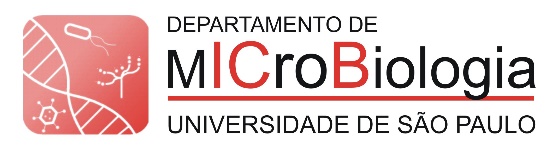 Microrganismos em Biotecnologia (MicroBiotec)Para a submissão de trabalhos, bem como para acompanhar o processo editorial em curso.(0bs: Este Item está em construção. Aguarde) ACESSONão tem login/senha?
ACESSE A PÁGINA DE CADASTROLeia abaixo e acompanhe o exemplo. Obs: (texto em verde - somente para auxiliar a redação)---------------------------------------------------------------------------------------------------------------------------Diretrizes para os autores - Submissão de manuscritos(deixar 2 linhas Arial 11) Elisabete Jose Vicente1; Durvanei Augusto Maria2Departamento de Microbiologia, ICB/USP, bevicent@usp.brInstituto Butantan, durvanei.maria@butantan.gov.br (deixar 2 linhas Arial 11) Resumo (max. 250 palavras)Xxxxxxxxxxxxxxx......................xxxxxxxxx xxxxxx xxxxx xxx. Xxxxxx xxxxx xxx xxxxxx xxx x xxxx xxxxxx xxxxx xxx. Xxxxxxx xxxxx xxx xxxxxx xxxxx xxx. Xxxxxxx xxxxxxx.... X...................................................Palavras chave: Microrganismos em Biotecnologia, Genética, Bioinformática, Trabalhos,  (deixar 2 linhas Arial 11) Desenvolvimento (No Quadro abaixo exemplificado: O Desenvolvimento deverá conter 3-4 páginas. Poderá conter subtítulos. Deixar 1 linha Arial 11 entre os Temas e entre os parágrafos.)Introdução O texto dos trabalhos originais deve ser organizado em:  Título, Autores e filiação (sua ligação a USP), Resumo, Palavras-chave (4), Introdução, Desenvolvimento, Discussão/Conclusões e Referências Bibliográficas.  Deverá ser escrito no impessoal sempre que possível. (Ex. ao invés de “eu observei que”, “foi verificado que” ou “foi constatado que”. Todo o trabalho deverá ocupar entre 4-6 págs. Haverá tolerância para Tabelas e Figuras. O texto deverá ser formatado:- Tamanho de página A-4, - Margens superior, inferior, esquerda e direita de 2,5 cm. - Espaçamento simples.Título:  Fonte Arial 14; em negrito, centralizado com, no máximo, 20 palavras.Autores: Após duas linhas (espaços simples) do Título, devem aparecer os Nomes Completos dos Autores, grafados somente com as primeiras letras maiúsculas, separados por ponto e vírgula, em fonte Arial 11. Indexar com números arábicos sobrescritos para cada instituição, para indicar o endereço institucional e o eletrônico (e-mail), Arial 9. Centralizados.  Resumo: Deve conter breves e concretas informações sobre cada parte desenvolvida no texto. Deve ter no máximo 250 palavras, estar em parágrafo único, não conter referências bibliográficas. Logo após o Resumo, seguindo-se à expressão “Palavras-chave:” Desenvolvimento Deve conter aproximadamente 3-4 páginas. Deve citar as Referências Bibliográficas dos estudos pesquisados. Deve conter Figuras e Tabelas originais ou adaptadas das Referencias bibliográficas mencionadas, e nestes casos sempre citar as Referencias fontes de onde foram obtidas as informações (para evitar plágio ilegal). Poderá constar, por Ex.- Fonte: adaptado de: Vicente et. al. 2019. Todas as Figuras, Tabelas e Quadros devem obrigatoriamente serem citados no texto, sob pena de serem desconsideradas.As Tabelas (têm somente bordas superior e inferior), Quadros (têm as 4 bordas, como este Exemplo).  As Figuras (fotografias, gráficos, desenhos) devem ser elaboradas de forma a apresentar boa qualidade. Devem ser gravadas no programa Word para possibilitar possíveis correções. Devem ser inseridas no texto e numeradas com algarismos arábicos. Os títulos das Tabelas e Quadros (devem estar acima, em Arial 10, sem negrito).  Os títulos das Figuras (devem estar abaixo em Arial 10, sem negrito).  Deve-se evitar a apresentação dos mesmos dados na forma de Figuras e de Tabelas.  A citação no texto pode ser na forma direta ou indireta (entre parêntesis), por extenso, com a letra inicial maiúscula. Por Ex. Tabela 1 ou (Tabela 1).  Na legenda, a tabela deve ser numerada seguida de ponto antes do título. Por exe. “Tabela 1. Análise...”.Discussão/Conclusões Elabore um texto original com base em sua revisão. Poderá ser uma opinião sua sobre o estágio atual do conhecimento e de suas potencias aplicações biotecnológicas. Poderá, também, ser uma comparação de estratégias de aplicações de metodologias biotecnológicas ou de diferentes opiniões dos diferentes autores mencionados no Trabalho.Referências Bibliográficas1. Vicente, E.J., Maria, D.A. 2109. Devem ser citadas conforme os exemplos apresentados.               Devem ser citadas conforme os exemplos apresentados.2. Vicente, E.J., Maria, D.A. 2109. Devem ser citadas conforme os exemplos apresentados. Devem ser citadas conforme os exemplos apresentados.3. Vicente, E.J., Maria, D.A. 2109. Devem ser citadas conforme os exemplos apresentados. Devem ser citadas conforme os exemplos apresentados.(deixar 2 linhas Arial 11) Discussão/Conclusões(deixar 2 linhas Arial 11) Referências Bibliográficas a)    Artigos de periódicos:  Atkinson BW, Bux F, Kasan HC (1998) Considerations for application of biosorption technology to remediate metal-contaminated industrial effluents. Water S.A 24: 129−135.Alvarenga, L.D.P.; Lisboa, R.C.L. 2009. Contribuição para o conhecimento da taxonomia, ecologia e fitogeografia de briófitas da Amazônia Oriental. Acta Amazonica, 39: 495-504.Bae W, Chen W, Mulchandani A, Mehra RK (2000) Enhanced bioaccumulation of heavy metals by bacterial cells displaying synthetic phytochelatins. Biotechnol Bioeng 70: 518−524.Bae W, Chen W, Mulchandani A, Mehra RK (2001) Genetic Engineering of Escherichia coli for enhance uptake and Bioaccumulation of Mercury. Appl Environ Microbiol 67: 5335-5338. Walker, I. 2009. Omnivory and resource – sharing in nutrient – deficient Rio Negro waters: Stablilization of biodiversity? Acta Amazonica, 39: 617-626. b)    Dissertações e teses:Ribeiro, M.C.L.B. 1983. As migrações dos jaraquis (Pisces: Prochilodontidae) no rio Negro, Amazonas, Brasil. Dissertação de Mestrado, Instituto Nacional de Pesquisas da Amazônia/Fundação Universidade do Amazonas, Manaus, Amazonas. 192p.c)    Livros:Steel, R.G.D.; Torrie, J.H. 1980. Principles and procedures of statistics: a biometrical approach. 2da ed. McGraw-Hill, New York, 1980, 633p.
d)    Capítulos de livros:Absy, M.L. 1993. Mudanças da vegetação e clima da Amazônia durante o Quaternário. In: Ferreira, E.J.G.; Santos, G.M.; Leão, E.L.M.; Oliveira, L.A. (Ed.). Bases científicas para estratégias de preservação e desenvolvimento da Amazônia. v.2. Instituto Nacional de Pesquisas da Amazônia, Manaus, Amazonas, p.3-10.e)    Citação de fonte eletrônica:
CPTEC, 1999. Climanalise, 14: 1-2 (www.cptec.inpe.br/products/climanalise). Acesso em 19/05/1999. 
No texto, citações de referências seguem a ordem cronológica.  Para duas ou mais referências do mesmo ano citar conforme a ordem alfabética. Exemplos:

a)    Um autor:
Pereira (1995) ou (Pereira 1995).

b)    Dois autores:
Oliveira e Souza (2003) ou (Oliveira e Souza 2003).

c)    Três ou mais autores:
Rezende et al. (2002) ou (Rezende et al. 2002).

d)    Citações de anos diferentes (ordem cronológica) 
Silva (1991),  Castro (1998) e  Alves (2010) ou (Silva 1991; Castro 1998; Alves 2010).

e)    Citações no mesmo ano (ordem alfabética) 
Ferreira et al. (2001) e Fonseca et al. (2001); ou (Ferreira et al. 2001; Fonseca et al. 2001).